ВСЕОСВІТА 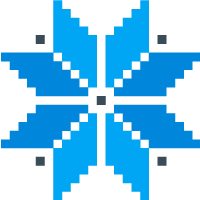 Використання сучасної статистичної інформації у дослідницькій діяльності на уроках географіїПлан доповідіДослідницька діяльність – інноваційний освітній процес.Використання сучасної статистичної інформації у дослідницькій діяльності на уроках географії. Приклади пошуку потрібної інформації, пов’язаної із сучасним станом розвитку енергетики.Завдання для слухачів. 	Роль географії для розвитку сучасного суспільства є дуже важливою. Наведу вислів одного з найвидатніших вчених-географів в історії людства Альфреда Геттнера (1859 – 1941): «Ніяка сторона людської діяльності, особливо практична, не може обходитися без урахування географічного оточення». Саме він є засновником хорології як концепції у географічній науці. Нагадаю, що основною її ідеєю є причинно-наслідковий характер зв’язків між предметами і явищами у географічному просторі.	Географія ХХІ ст. – надзвичайно динамічна наука, особливо та її частина, що займається суспільною складовою (це населення і господарство). Враховуючи таку специфіку предмета, на мою думку, необхідно якомога ширше впроваджувати у шкільній географії дослідницьку діяльність. За словами того ж самого Альфреда Геттнера «важливо, щоби географічні знання не повідомлялися в готовому вигляді, а вироблялися зі спостереження природи і розгляду географічних картин». 	 Дослідницька діяльність є інноваційним освітнім процесом, вона «на слуху» у вчителів, завойовує все більшу прихильність, є можливістю активізувати навчання учнів. Дослідницький  компонент змісту географічної освіти сприяє формуванню в учнів цілісного образу науки географії, формуванню в них активної життєвої позиції. Він сприяє посиленню мотивації навчання, більш активніше співробітництво з учителем й однокласниками, мотивацію навчання, формуванню адекватної оцінки й самооцінки. Інтегрованим результатом такої діяльності учнів є компетенції (у першу чергу, це математична та інформаційно-цифрова), які забезпечуються комплексним поєднанням усіх структурних компонентів – знань, діяльності, особистісних якостей. Зокрема, складовими набутих компетентностей можуть бути: знання – діяльність, використання знань у стандартних і нестандартних життєвих ситуаціях, формування особистих якостей, багатофункціональні уміння і навички.Учні переконуються в тому, що для вироблення власної позиції з актуальних суспільних, географічних проблем важливо володіти широкою і різнобічною інформацією, знати факти, закони, закономірності, оцінки, існуючі з конкретної проблеми точки зору; необхідно також правильно інтерпретувати отримані географічні дані, робити висновки.Вчителі географії у свою чергу, впроваджуючи дослідницьку діяльність чітко усвідомлюють мету освіти на сучасному етапі розвитку держави і суспільства, визначають власні місце і роль у цьому процесі. При цьому вони мають можливість раціонально використовувати перспективний досвід та розробляти власну методику викладання, підвищувати рівень професійної компетентності.Одним із найважливіших аспектів у дослідницькій діяльності учнів я вважаю використання сучасної статистичної інформації. Загалом, статистичний метод досліджень застосовують для визначення різних показників, які змінюються в часі або просторі і можуть бути охарактеризовані кількісно. У фізичній географії – це температури повітря, атмосферний тиск, солоність вод, витрата води величина біомаси тощо. У суспільній географії – це запаси природних ресурсів, чисельність населення, демографічні показники, показники виробництва тощо.Для якісного проведення досліджень необхідно, щоби статистична інформація відповідала наступним вимогам: «свіжість», точність, достовірність (посилання на джерело), доцільність використання, показ у динаміці або у порівнянні, доступність у її пошуку. У разі порушення цих вимог, статистична інформація спотворює дані, дає хибну уяву про явище або процес, що досліджуються. Розглянемо 2 приклади застосування статистичної інформації, яка не відповідає таким вимогам (один приклад – як факт, інший – для розгляду певного процесу). Перший приклад. Неточна статистична інформація. Банальний показник площі, яку займає Україна. Я розглянув дані 7-ми підручників з 8-ми, що є у реєстрі надання грифу Міністерства освіти і науки України. У цьому випадку і в наступному я не називаю авторів з етичних міркувань, а лише «нумерую» підручник або ж оголошую показник. У 6-ти підручниках вказано площу України 603,7 тис. км2, лише в одному – 603,5 тис. км2. Реальний, правильний показник – 603549 км2, тобто – лише в одному підручнику із заокругленням. Посилання – Державна служба України з питань геодезії, картографії та кадастру. На що посилаються автори інших 6-ти підручників. Різниця між їхніми показниками і реальними – 150 км2.. Для України це можливо і не так багато, однак вона становить 1,6 території мого рідного Хмельницького. А саме головне, чи буде інша статистична інформація у таких підручниках викликати довіру?Другий приклад. Розгляд питання сучасного стану нафтової і газової промисловості Великої Британії, який висвітлюється у підручниках з географії для 10 класу. Розглянемо, як показано розвиток цих виробництв у 6-ти підручниках рівня стандарту, що є у реєстрі надання грифу Міністерства освіти і науки України.Перевіримо вказані окремими авторами статистичні показники, спираючись на авторитетне джерело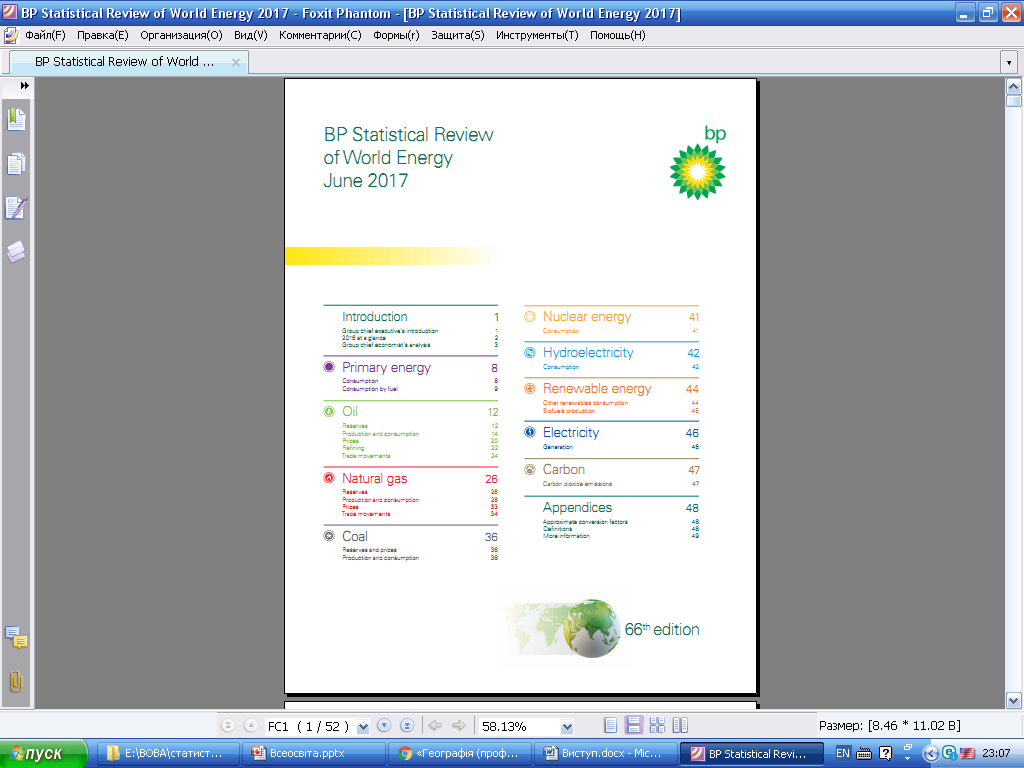 У 2017 р. ця компанія вже видала статистичний щорічник 66-й раз.У 1 і 2 випадках не використано зовсім статистичної інформації. Нафта і газ забезпечують 4/5 потреб країни в електроенергії. Обчислено мною за даними BP станом на 2016-й рік: 75,5 % (компанія використовує показники, перераховані через нафтовий еквівалент). 73,8 % за даними Міністерства по справам бізнесу, енергетики і промислової стратегії Великої Британії.37,5 % нафти у паливно-енергетичному балансі. Мої обчислення за даними ВР показують 38,9 %. 41,3 % за даними Міністерства по справам бізнесу, енергетики і промислової стратегії Великої Британії.Потужність нафтопереробних заводів – 110 млн.т. Потужність нафтопереробних заводів Великої Британії доволі сильно коливається з третьої чверті ХХ ст. Загальна тенденція, яка притаманна нафтопереробці розвинутих країн Європи у ХХІ ст. – скорочення потужностей підприємств. Мої обчислення, використовуючи дані ВР, показали у 2017 р. потужність нафтопереробних заводів – 62 млн. Показник у 110 млн т, враховуючи вказані скорочення, відповідає 1983 року (!). Для інформації, потужність цих заводів у 1974 р. складала взагалі 150 млн т.Щодо експорту нафти і природного газу Великою Британією. Розглянемо показники обсягів видобутку і споживання нафти і природного газу в країні з 2005 р.Є ще невеличкий експорт енергоносіїв в Ірландію, Бельгію і Нідерланди. Однак при цьому імпорт на порядок більший. Загалом в структурі імпорту країни у 2016 р. на мінеральне паливо припадало 10 %. Для довідки: у 2017 р. Велика Британія отримала 35,4 млрд. м3 з Норвегії, 4,3 млрд. м3  з Росії по газопроводам, 6,13 млрд. м3 зрідженого газу з Катару.Велика Британія у 2003 р. посідала 4-е місце в світі за показником видобутку природного газу (108,4 млрд. м3). У 2016 р. – вже 21-е місце (41,0 млрд. м3). Серед причин такої негативної    динаміки – природне виснаження родовищ, тривалий період техобслуговування на ряді видобувних платформ (зокрема, на родовищі Buzzard), а також досить серйозна аварія, що призвела до витоку газу на газовому родовищі Elgin в березні 2012 р. За умови ще й падіння видобутку нафти залежність країни від імпорту енергоносіїв досягла рекордних показників у 2014 р. – 42 %.Відмітимо, що автори підручників – авторитетні люди в області географії. Вони слідкують за статистичними показниками, їхніми змінами, використовують їх для пояснення тенденцій розміщення і якісних характеристик населення, розвитку світового господарства тощо. Наприклад, ще 2 – 3 роки тому назад повсюдно у підручниках можна було зустріти двонаціональний склад населення Канади (англо-канадці, франко-канадці). З 6-ти підручників для 10 класу у темі «Канада» лише в одному залишився такий поділ. Інші описали ситуацію так: більшість вважає предками вихідців з Великої Британії, Франції, Німеччини, або 76 % населення мають європейське коріння, або канадцем себе вважає кожен третій житель країни. Ще одне зауваження, можливо до нього прислухаються автори підручників. Під час проведення перепису населення у Франції людей не опитують щодо національної приналежності. Тому такі факти, що французи становлять 85 % або 95 % у національному складі є недоречними. Такі факти є у двох підручниках. Французькі демографи дають оцінку лише кількості іммігрантів в країні. Я є автором і співавтором робочих зошитів з географії для 8, 9 і 10 класів серії «Я – дослідник». Сучасна статистична інформація використана доволі всебічно. Нагадаю, що у чинній навчальній програмі 10 класу «Географія: регіони та країни» дослідницька діяльність учнів представлена дуже широко і змістовно. Так у програмі рівня стандарту пропонується 29 орієнтовних тем для досліджень за вибором учня, у програмі профільного рівня – їх 65. У пропонованому мною робочому зошиті для 10 класу розроблено завдання для 11-ти тем, по одному до кожної з 9-ти підтем і 2 – до ще однієї. Розглянемо першоджерела, які застосовувались для складання завдань. Переважна більшість з них пов’язана із використанням сучасної статистичної інформації. 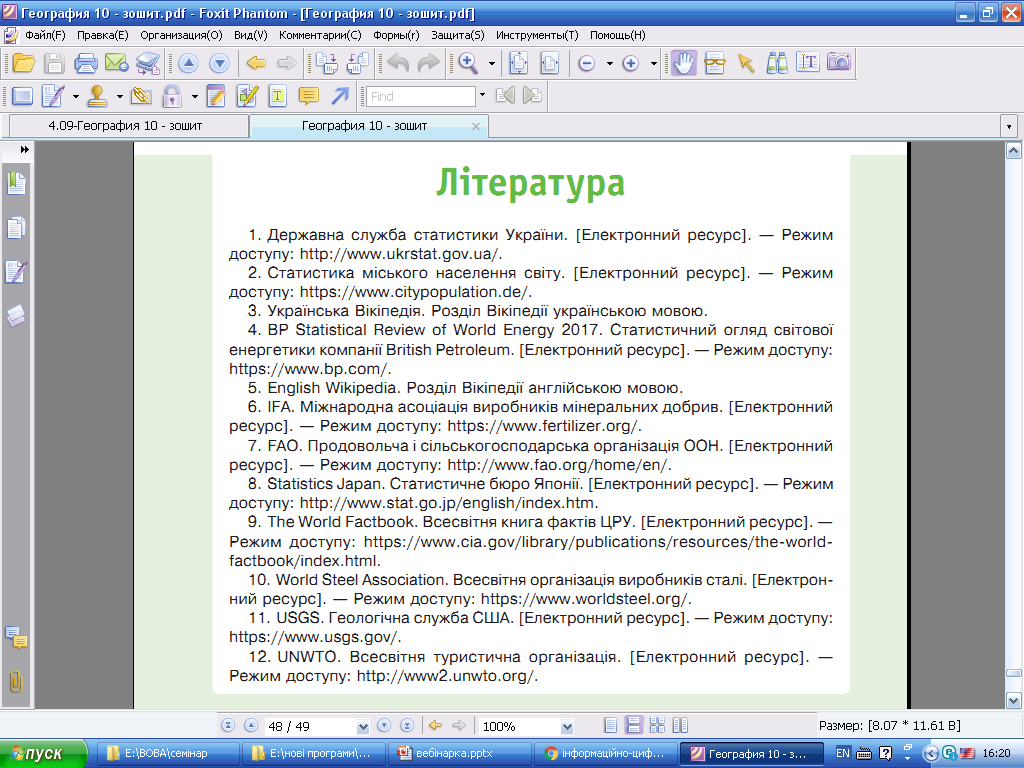 Для прикладу розглянемо одне із досліджень. Це буде «Країни Перської затоки – новий осередок індустріалізації». Взагалі без сучасної статистичної інформації у цьому дослідженні не обійтися. Підібрано важливі  економічні показники  окремих країн регіону, такі, як виробництво електроенергії упродовж 1985 – 2016 рр., первинного алюмінію, аміаку, мінеральних добрив, цементу (дивіться завдання 3 і 4 цього дослідження).  Саме вони наявно ілюструють тезу «новий осередок індустріалізації» у назві дослідження. Всім відомо, що основною спеціалізацією господарства регіону Перської затоки упродовж останніх кількох десятиліть є видобуток нафти і природного газу. Нафтогазовий бум, залежність від світових цін на енергоносії, з одного боку сприяли грошовому накопиченню і можливостям подальшого інвестування в економіку, з іншого – визначили потреби її досить кардинально диверсифікувати.Зробимо зіставлення статистичних показників по окремим країнам регіону для 2010 р. з аналогічними, що відповідають 2014, 2015 або 2016 рокам (у дужках – місце у світі).Приклад пошуку потрібної інформації, пов’язаної із сучасним станом розвитку енергетикиhttp://mpe.kmu.gov.ua/ Міністерство енергетики та вугільної промисловості України → (статистична інформація, мультимедійні матеріали)СТАТИСТИЧНА ІНФОРМАЦІЯза січень – грудень 2017 року*за даними Державної служби статистики→ електроенергетика, ядерна енергетика, вугільна промисловість, нафтогазова промисловість (історія галузі)→ нафтогазова промисловість (інформація про транспортування, зберігання та споживання газу в Україні)http://www.energoatom.kiev.ua/ ДП НАЕК «Енергоатом→ діяльність → результати діяльності→ прес-центр (презентації, інфографіка)http://uhe.gov.ua/ ПрАТ «Укргідроенерго»→ про компанію (загальні відомості)https://dtek.com/ сайт ДТЕК→ річний звіт 2016razumkov.org.ua Центр Разумкова→ видання (видання серії «Бібліотека Центру Разумкова», видання про енергетику України) https://www.bp.com/ сайт компанії British Petroleum → Statistical Review of World Energyhttps://www.iea.org сайт Міжнародного енергетичного агентстваСтатистичний збірник доступний KeyWorld2017 через реєстрацію і оплатуhttp://www.world-nuclear.org/ сайт Всесвітньої ядерної організації→  Facts and Figures (видобуток урану, виробництво електроенергії на АЕС, частка виробленої електроенергії на АЕС по рокам, кількість реакторів, потужність реакторів тощо) http://gwec.net/ сайт Міжнародної організації з вітрової електроенергетики→  Global figures → Global statisticsМожна скачати окремо документ Global Wind Statistics 2107  https://www.geothermal-energy.org/ сайт Міжнародної геотермальної асоціації→ explore  → geothermal power databasehttp://www.solarpowereurope.org/ European Photovoltaic Industry Association→ Global Market Outlookhttps://euracoal.eu/ Сайт Європейської асоціації вугілля і лігніту→ statisticsЗакінчити виступ я хочу продовженням географічного анекдота. Викликає вчителька географії батька учня, який погано вивчає наш предмет. «Ваш син знає географію гірше всіх», - каже вона батькові. «Але з нашими доходами все одно далеко не поїдеш», - відповідає той. Я бажаю Вам такого розміру доходів, які б надали вам можливість подорожувати світом і реально бачити те, про що говориш учням на уроках географії. «Нумерація» підручникаОпис виробництв (ключові факти)1З паливних корисних копалин найкраще забезпечена нафтою та природним газом завдяки родовищам шельфової зони Північного моря.2Після відкриття покладів нафти і газу у 1964 р. Велика Британія почала видавати ліцензії на видобуток вуглеводнів на шельфі Північного моря.3Видобування нафти і природного газу на шельфі Північного моря забезпечують 4/5 потреб країни в електроенергії.4За обсягом видобутку нафти посідає 3-є місце в Європі після Росії і Норвегії. У паливно-енергетичному балансі країни нафта має 37,5 % у 2016 р.5Розташовані на східних берегах Великої Британії нафтопереробні підприємства можуть переробляти 110 млн т нафти на рік6Основу добувної промисловості становить видобування нафти і природного газу на шельфі Північного моря. Більшість нафти експортують у сирому чи переробленому виді. За обсягом її видобутку посідає І місце в ЄС.РокиНафта, млн. тНафта, млн. тПриродний газ, млрд. м3Природний газ, млрд. м3РокиОбсяг видобуткуОбсяг споживанняОбсяг видобуткуОбсяг споживання200585,183,888,294,9201063,274,957,998,5201545,471,840,771,8201746,673,141,978,8Виробничі показники, рокиВиробничі показники, рокиСаудівська АравіяКатарОАЕБахрейнВиробництво електроенергії,млрд. кВт·год2010240,1 (17)93,9 (33)Виробництво електроенергії,млрд. кВт·год2016330,0 (12)136,8 (31)Виробництво первинного алюмінію, тис. т2010Відсутнє,розпочато з 2012 р.1400 (8)870 (10)Виробництво первинного алюмінію, тис. т2015682 (13)2397 (4)961 (9)Виробництво мінеральних добрив, млн. т поживних речовин20101,81 (16)1,56 (19)Виробництво мінеральних добрив, млн. т поживних речовин20153,66 (9)2,62 (12)Виробництво цементу, млн. т201043 (12)Виробництво цементу, млн. т2015 62 (8)Показникигрудень
2017 р.по відношенню до грудня
минулого рокупо відношенню до грудня
минулого року2017 р.по відношенню до 2016 рокупо відношенню до 2016 рокуПоказникигрудень
2017 р.+ / -%2017 р.+ / -%ЕЛЕКТРОЕНЕРГІЯ (млн. кВт∙год)ЕЛЕКТРОЕНЕРГІЯ (млн. кВт∙год)ЕЛЕКТРОЕНЕРГІЯ (млн. кВт∙год)ЕЛЕКТРОЕНЕРГІЯ (млн. кВт∙год)ЕЛЕКТРОЕНЕРГІЯ (млн. кВт∙год)ЕЛЕКТРОЕНЕРГІЯ (млн. кВт∙год)ЕЛЕКТРОЕНЕРГІЯ (млн. кВт∙год)Виробництво14 811,5-907,394,2155 414,4597,0100,4Експорт458,7-54,389,45 166,31 149,4128,6Споживання (нетто)11 133,1-320,797,2118 927,1669,1100,6ВУГІЛЛЯ (тис. тонн)ВУГІЛЛЯ (тис. тонн)ВУГІЛЛЯ (тис. тонн)ВУГІЛЛЯ (тис. тонн)ВУГІЛЛЯ (тис. тонн)ВУГІЛЛЯ (тис. тонн)ВУГІЛЛЯ (тис. тонн)Видобуток2 952,1-903,876,634 916,1-5 947,985,4   у т.ч. коксівного601,754,0109,96 807,3-1 056,286,6            енергетичного2 350,4-957,871,028 108,8-4 891,785,2Споживання вугілля 2 346,1-805,474,424 811,3-6 527,379,2НАФТА (тис. тонн)НАФТА (тис. тонн)НАФТА (тис. тонн)НАФТА (тис. тонн)НАФТА (тис. тонн)НАФТА (тис. тонн)НАФТА (тис. тонн)Видобуток нафти з газовим конденсатом176,1-12,593,42 098,2-91,295,8   у т.ч. НАК «Нафтогаз України»160,4-5,996,51 847,0-153,692,3Поставка нафтової сировини на НПЗ України ив Шебелинський ГПЗ89,716,1121,9954,578,0108,9Переробка нафтової сировини на НПЗ України та Шебелинському ГПЗ48,31,0102,1493,5-3,799,3Виробництво нафтопродуктів:Виробництво нафтопродуктів:Виробництво нафтопродуктів:Виробництво нафтопродуктів:Виробництво нафтопродуктів:Виробництво нафтопродуктів:Виробництво нафтопродуктів:     бензину13,9-2,783,7133,8-22,585,6     дизельного пального9,31,3116,397,4-19,483,4     мазуту2,9-0,196,734,0-17,166,5Споживання нафтопродуктів: *Споживання нафтопродуктів: *Споживання нафтопродуктів: *Споживання нафтопродуктів: *Споживання нафтопродуктів: *Споживання нафтопродуктів: *Споживання нафтопродуктів: *     бензину149,6-15,390,71 989,9-184,591,5     дизельного пального366,118,5105,34 982,4348,1107,5     мазуту77,4-26,874,3588,3-140,280,8Транзит нафти1 208,5-141,489,513 937,1114,9100,8ГАЗ (млн. м3)ГАЗ (млн. м3)ГАЗ (млн. м3)ГАЗ (млн. м3)ГАЗ (млн. м3)ГАЗ (млн. м3)ГАЗ (млн. м3)Видобуток газу1 790,783,6104,920 800,0813,0104,1   у т.ч. НАК «Нафтогаз України»1 403,643,3103,216 300,0400,0102,5Споживання газу4 173,3-591,387,632 200,0-161,099,5Імпорт газу954,9-704,557,514 100,03 022,0127,3Транзит газу7 952,3-468,894,493 457,011 257,0113,7